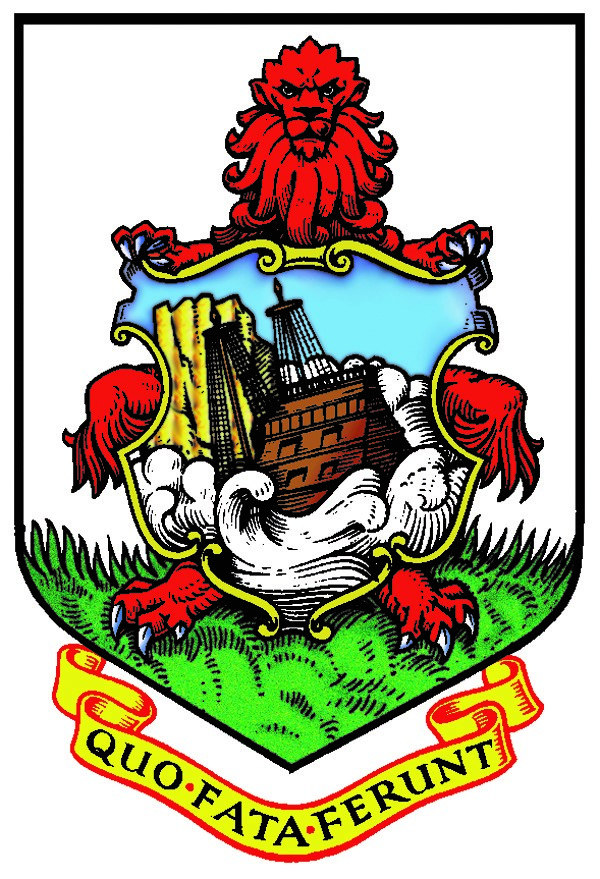 Ministry of Education Department of Education Request for Quotations No.: 0110/0141/0193/0290/0346/0858/26/03/2019Issued: Wednesday, April 10, 2019Submission Deadline: Wednesday, April 24, 2019 03:00:00 PM ASTTABLE OF CONTENTSPART 1 – INVITATION AND SUBMISSION INSTRUCTIONS	31.1	Invitation to Respondents	31.2	RFQ Contact	31.3	Type of Contract for Deliverables	31.4	RFQ Timetable	31.5	Submission of Quotations	4PART 2 – EVALUATION AND AWARD	62.1	Stages of Evaluation	62.2	Stage I – Mandatory Submission Requirements	62.3	Stage II – Evaluation	62.4	Stage III – Pricing	62.5	Selection of Top-Ranked Respondent	6PART 3 – TERMS AND CONDITIONS OF THE RFQ PROCESS	83.1	General Information and Instructions	83.2	Communication after Issuance of RFQ	93.3	Notification and Debriefing	103.4	Conflict of Interest and Prohibited Conduct	103.5	Confidential Information	123.6	Procurement Process Non-Binding	133.7	Governing Law and Interpretation	14APPENDIX A – FORM OF AGREEMENT	15APPENDIX B – SUBMISSION FORM	16APPENDIX C – PRICING	19APPENDIX D – RFQ PARTICULARS	21A. THE DELIVERABLES	21B. MATERIAL DISCLOSURES	21C. MANDATORY SUBMISSION REQUIREMENTS	21D. MANDATORY TECHNICAL REQUIREMENTS	21E. PRE-CONDITIONS OF AWARD	21F. RATED CRITERIA	22APPENDIX E – CERTIFICATE OF CONFIRMATION OF NON-COLLUSION	23ANNEX A - SAMPLE FORM OF AGREEMENTANNEX B - PRICING FORMANNEX C - RELEVENT PROJECTS AND REFERENCESANNEX D - EXTERNAL PAINTING SPECIFICATIONANNEX E - INTERNAL PAINTING SPECIFICATIONANNEX F - SITE PLANSANNEX G - LOCAL BENEFITSPART 1 – INVITATION AND SUBMISSION INSTRUCTIONS1.1	Invitation to RespondentsThis Request for Quotations (the “RFQ”) is an invitation by the Government of Bermuda (the “Government”) to prospective respondents to submit non-binding quotations for External and Internal Painting of Six Government Schools, as further described in Section A of the RFQ Particulars (Appendix D) (the “Deliverables”). Project DescriptionThe Government of Bermuda is soliciting for quotations from qualified contractors for the internal and external painting of several public schools during the schools summer vacation from the 1st July 2019 - 26th August 2019.The project buildings are located at:1) Northlands Primary School, 9 Berkeley Road, Pembroke HM 132) Paget Primary School, 20 Ord Road, Paget PG 043) Port Royal Primary School, 6 Church Road, Southampton SN 014) Somerset Primary School, 2 Gilbert Lane, Sandys MA 035) Lagoon Park Preschool, 11 Long Bay Lane, Sandys MA 036) Clearwater Middle School, 2 St. David's Road, St. David's DD 01 1.2	RFQ ContactFor the purposes of this procurement process, the “RFQ Contact” will be:  Mr. Dennis Reid, Estates Surveyor, at ddreid@gov.bm Respondents and their representatives are not permitted to contact any employees, officers, agents, elected or appointed officials or other representatives of the Government, other than the RFQ Contact, concerning matters regarding this RFQ. Failure to adhere to this rule may result in the disqualification of the respondent and the rejection of the respondent’s quotation.Respondents that download this file and intend to respond to this RFQ are required to register their interest with the RFQ Contact by emailing their company name and contact information to Mr. Dennis Reid, Estates Surveyor, at ddreid@gov.bm  prior to the Submission Deadline noted in the RFQ Timetable below.Amendment/addenda (if any) will be posted at https://www.gov.bm/procurement-notices. Respondents should visit the Government Portal on a regular basis during the procurement process.1.3	Type of Contract for DeliverablesThe selected respondent will be requested to enter into a contract for the provision of the Deliverables on the terms and conditions set out in the Form of Agreement (Appendix A) (the “Agreement”). It is the Government’s intention to enter into a contract with only one (1) legal entity. The term of the contract is to be for a period of n/a, with an option in favour of the Government to extend the contract terms and conditions acceptable to the Government and the selected respondent for an additional term of up to n/a.Joint submissions are acceptable however if a joint submission is made, the submission must clearly indicate which party will act as the prime contractor.1.4	RFQ TimetableAll times listed are in Atlantic Standard Time (AST). The RFQ timetable is tentative only, and may be changed by the Government at any time. For greater clarity, business days means all days that the Government is open for business. Pre- Bid meeting and Site VisitThe respondent's designated representative is invited to attend a pre-bid meeting, if provided for; the purpose of the meeting will be to clarify issues and to answer questions on any matter that may be raised at that stage of the procurement. If so provided for, the Government will organize a site visit.Non-attendance at the pre-bid meeting will not be a cause for disqualification of a bidder.The Pre-bid meeting and site visit will take place as follows:Date: 17th April 2019Time: 10:00 AMPlace: Northland's Primary School, 9 Berkeley , Pembroke, Bermuda.and then onto Paget Primary, followed by Port Royal Primary, Somerset Preschool and Lagoon Park. The date and time of the site visit of Clearwater Middle School will be confirmed at the Pre-bid meeting.1.5	Submission of Quotations1.5.1	Quotations to be Submitted at Prescribed LocationQuotations must be submitted to:  Tender Box at the Ministry of Public Works, Located on the 3rd Floor, General Post Office Building, 56, Church Street, Hamilton, HM12, Bermuda.E-mail and facsimile submissions are not accepted. However, Electronic copies (e-copy) of your proposal in MS Word or Adobe PDF format via USB drive or CD is requested with your hard copy submittal. 1.5.2	Quotations to be Submitted on TimeQuotations must be submitted at the location set out above on or before the Submission Deadline. Quotations submitted after the Submission Deadline will be rejected. Onus and responsibility rest solely with the respondent to deliver its quotation to the exact location (including floor, if applicable) indicated in the RFQ on or before the Submission Deadline. The Government does not accept any responsibility for submissions delivered to any other location by the Respondent or its delivery agents. Respondents are advised to make submissions well before the deadline. Respondents making submissions near the deadline do so at their own risk.1.5.3	Quotations to be Submitted in Prescribed FormatRespondents shall submit 2 original signed hard copies of their quotation or one (1) electronic copy (e-copy) in Microsoft Word or Adobe PDF format. If both a hard copy and e-copy of the quotation is submitted and there is a conflict or inconsistency between the hard copy and the e-copy of the quotation, the hard copy of the quotation will prevail. Quotations should be submitted in a sealed package and prominently marked with the RFQ title and number (see RFQ cover) and will not be opened until Wednesday, April 24, 2019 03:00:00 PM. The full legal name and return address of the respondent should be marked on the package as well.1.5.4	Amendment of QuotationsRespondents may amend their quotations prior to the Submission Deadline by submitting the amendment in a sealed package prominently marked with the RFQ title and number and the full legal name and return address of the respondent to the location set out above. Any amendment should clearly indicate which part of the quotation the amendment is intended to amend or replace.1.5.5	Withdrawal of Quotations At any time throughout the RFQ process until the execution of a written agreement for provision of the Deliverables, a respondent may withdraw a submitted quotation. To withdraw a quotation, a notice of withdrawal must be sent to the RFQ Contact and must be signed by an authorized representative of the respondent. The Government is under no obligation to return withdrawn quotations.[End of Part 1]PART 2 – EVALUATION AND AWARD2.1	Stages of EvaluationThe Government will conduct the evaluation of quotations in the following stages:2.2	Stage I – Mandatory Submission RequirementsStage I will consist of a review to determine which quotations comply with all of the mandatory submission requirements. Quotations that fail to satisfy the mandatory submission requirements will be rejected. The mandatory submission requirements are listed in Section C of the RFQ Particulars (Appendix D).2.3	Stage II – Evaluation Stage II will consist of the following two sub-stages:2.3.1	Mandatory Technical Requirements The Government will review the quotations to determine whether the mandatory technical requirements as set out in Section D of the RFQ Particulars (Appendix D) have been met. Questions or queries on the part of the Government as to whether a quotation has met the mandatory technical requirements will be subject to the verification and clarification process set out in Part 3. 2.3.2	Rated CriteriaThe Government will evaluate each qualified quotation on the basis of the rated criteria as set out in Section F of the RFQ Particulars (Appendix D). 2.4	Stage III – Pricing Stage III will consist of a scoring of the submitted pricing in each qualified quotation in accordance with the price evaluation method set out in Pricing (Appendix C). The evaluation of price will be undertaken after the evaluation of mandatory requirements and rated criteria has been completed. 2.5	Selection of Top-Ranked RespondentAfter the completion of Stage III, all scores from Stage II and Stage III will be added together and respondents will be ranked based on their total scores. Subject to the process rules contained in the Terms and Conditions of the RFQ Process (Part 3), the top-ranked respondent will be invited to enter into the Agreement in accordance with Part 3. In the event of a tie, the selected respondent will be the respondent selected by way of the lowest price. The selected respondent will be notified in writing and will be expected to satisfy any applicable conditions of this RFQ, including the pre-conditions of award listed in Section E of the RFQ Particulars (Appendix D), and enter into the Agreement within the timeframe specified in the selection notice. Failure to do so may result in the disqualification of the respondent and the selection of another respondent or the cancellation of the RFQ.[End of Part 2]PART 3 – TERMS AND CONDITIONS OF THE RFQ PROCESS3.1	General Information and Instructions3.1.1	Respondents to Follow InstructionsRespondents should structure their quotations in accordance with the instructions in this RFQ. Where information is requested in this RFQ, any response made in a quotation should reference the applicable section numbers of this RFQ.3.1.2	Quotations in EnglishAll quotations must be written in the English language only. 3.1.3	No Incorporation by Reference The entire content of the respondent’s quotation should be submitted in a fixed form, and the content of websites or other external documents referred to in the respondent’s quotation but not attached will not be considered to form part of its quotation.3.1.4	References and Past PerformanceIn the evaluation process, the Government may include information provided by the respondent’s referees and may also consider the respondent’s past performance or conduct on previous contracts with the Government or other institutions. 3.1.5	Information in RFQ Only an EstimateThe Government and its advisers make no representation, warranty or guarantee as to the accuracy of the information and empirical data contained in this RFQ or issued by way of addenda. Any quantities shown or data contained in this RFQ or provided by way of addenda are estimates only, and are for the sole purpose of indicating to respondents the general scale and scope of the Deliverables. It is the respondent’s responsibility to obtain all the information necessary to prepare a quotation in response to this RFQ.3.1.6	Respondents to Bear Their Own CostsThe respondent will bear all costs associated with or incurred in the preparation and presentation of its quotation, including, if applicable, costs incurred for interviews, travel or demonstrations. 3.1.7	Quotation to be Retained by the Government The Government will not return the quotation or any accompanying documentation submitted by a respondent.3.1.8	No Guarantee of Volume of Work or Exclusivity of Contract The Government makes no guarantee of the value or volume of work to be assigned to the successful respondent. The contract with the selected respondent will not be an exclusive contract for the provision of the described Deliverables. The Government may contract with others for goods and services the same as or similar to the Deliverables or may obtain such goods and services internally.3.1.9	EquivalencyWhen proprietary names, brands, catalogues or reference numbers are specified in the Deliverables, they are intended to set a minimum standard, and preference for any particular material or equipment is not intended. The respondent may offer material or equipment of similar characteristics, type, quality, appearance, finish, method of construction and performance and if doing so must disclose any difference in the characteristics, type, quality, appearance, finish, method of construction or performance of the material or equipment.3.2	Communication after Issuance of RFQ3.2.1	Respondents to Review RFQRespondents shall promptly examine all of the documents comprising this RFQ, and shall report any errors, omissions or ambiguities; andmay direct questions or seek additional informationin writing by email to the RFQ Contact on or before the Deadline for Questions. All questions or comments submitted by respondents by email to the RFQ Contact shall be deemed to be received once the email has entered into the RFQ Contact’s email inbox. No such communications are to be directed to anyone other than the RFQ Contact. The Government is under no obligation to provide additional information, and the Government shall not be responsible for any information provided by or obtained from any source other than the RFQ Contact. It is the responsibility of the respondent to seek clarification from the RFQ Contact on any matter it considers to be unclear. The Government shall not be responsible for any misunderstanding on the part of the respondent concerning this RFQ or its process.3.2.2	All New Information to Respondents by Way of Addenda This RFQ may be amended only by addendum in accordance with this section. If the Government, for any reason, determines that it is necessary to provide additional information relating to this RFQ, such information will be communicated to all respondents by addendum. All Addenda will be published online at https://www.gov.bm/procurement-notices. Each addendum forms an integral part of this RFQ and may contain important information, including significant changes to this RFQ. Respondents are responsible for obtaining all addenda issued by the Government. In the Submission Form (Appendix B), respondents should confirm their receipt of all addenda by setting out the number of each addendum in the space provided.3.2.3	Post-Deadline Addenda and Extension of Submission DeadlineIf the Government determines that it is necessary to issue an addendum after the Deadline for Issuing Addenda, the Government may extend the Submission Deadline.3.2.4 	Verify, Clarify and SupplementWhen evaluating quotations, the Government may request further information from the respondent or third parties in order to verify, clarify or supplement the information provided in the respondent’s quotation.  This information may include, without limitation, clarification with respect to whether a quotation meets the mandatory technical requirements set out in Section C of the RFQ Particulars (Appendix D). The response received by the Government shall, if accepted by the Government, form an integral part of the respondent’s quotation. The Government may revisit, re-evaluate and rescore the respondent’s response or ranking on the basis of any such information.3.3	Notification and Debriefing3.3.1	Notification to Other Respondents Once the Agreement is executed by the Government and a respondent, the other respondents may be notified directly in writing of the outcome of the procurement process.3.3.2	DebriefingRespondents may request a debriefing after receipt of a notification of the outcome of the procurement process. All requests must be in writing to the RFQ Contact and must be made within sixty (60) days of such notification. 3.3.3	Procurement Protest ProcedureIf a respondent wishes to challenge the RFQ process, it should provide written notice to the RFQ Contact in accordance with the Government’s Procurement Protest procedures.  The notice must provide detailed explanation of the respondent's concern with the procurement process or its outcome. 3.4	Conflict of Interest and Prohibited Conduct3.4.1	Conflict of InterestFor the purposes of this RFQ, the term “Conflict of Interest” includes, but is not limited to, any situation or circumstance where:in relation to the RFQ process, the respondent has an unfair advantage or engages in conduct, directly or indirectly, that may give it an unfair advantage, including but not limited to (i) having, or having access to, confidential information of the Government in the preparation of its quotation that is not available to other respondents, (ii) communicating with any person with a view to influencing preferred treatment in the RFQ process (including but not limited to the lobbying of decision makers involved in the RFQ process), or (iii) engaging in conduct that compromises, or could be seen to compromise, the integrity of the open and competitive RFQ process or render that process non-competitive or unfair; orin relation to the performance of its contractual obligations under a contract for the Deliverables, the respondent’s other commitments, relationships or financial interests (i) could, or could be seen to, exercise an improper influence over the objective, unbiased and impartial exercise of its independent judgement, or (ii) could, or could be seen to, compromise, impair or be incompatible with the effective performance of its contractual obligations.3.4.2	Disqualification for Conflict of InterestThe Government may disqualify a respondent for any conduct, situation or circumstances, determined by the Government, in its sole and absolute discretion, to constitute a Conflict of Interest as defined above.3.4.3	Disqualification for Prohibited ConductThe Government may disqualify a respondent, rescind notice of selection or terminate a contract subsequently entered into if the Government determines that the respondent has engaged in any conduct prohibited by this RFQ.3.4.4	Prohibited Respondent CommunicationsRespondents must not engage in any communications that could constitute a Conflict of Interest and should take note of the Conflict of Interest declaration set out in the Submission Form (Appendix B). 3.4.5	Respondent Not to Communicate with MediaRespondents must not at any time directly or indirectly communicate with the media in relation to this RFQ or any agreement entered into pursuant to this RFQ without first obtaining the written permission of the RFQ Contact.3.4.6	No LobbyingRespondents shall not in relation to this RFQ or the evaluation and selection process, engage directly or indirectly in any form of political action or other activity whatsoever to influence or attempt to influence Parliament, the Government, or to influence or attempt to influence any legislative or regulatory action, in the selection or evaluation of any respondent. 3.4.7	Illegal or Unethical ConductRespondents must not engage in any illegal business practices, including activities such as bid-rigging, price-fixing, bribery, fraud, coercion or collusion. Respondents must not engage in any unethical conduct, including lobbying, as described above, or other inappropriate communications; offering gifts to any employees, officers, agents, elected or appointed officials or other representatives of the Government; deceitfulness; submitting quotations containing misrepresentations or other misleading or inaccurate information; or any other conduct that compromises or may be seen to compromise the competitive process provided for in this RFQ.3.4.8	Past Performance or Past Conduct The Government may prohibit a supplier from participating in a procurement process based on past performance or based on inappropriate conduct in a prior procurement process, including but not limited to the following: illegal or unethical conduct as described above; the refusal of the supplier to honour its submitted pricing or other commitments; or any conduct, situation or circumstance determined by the Government, in its sole and absolute discretion, to have constituted an undisclosed Conflict of Interest. 3.4.9	No Collusion Respondents must not engage in any collusion and must sign the certificate as set out in the Certificate of Confirmation of Non-Collusion (Appendix E).3.5	Confidential Information3.5.1	Confidential Information of the Government All information provided by or obtained from the Government in any form in connection with this RFQ either before or after the issuance of this RFQis the sole property of the Government and must be treated as confidential;is not to be used for any purpose other than replying to this RFQ and the performance of any subsequent contract for the Deliverables;must not be disclosed without prior written authorization from the Government; andmust be returned by the respondent to the Government immediately upon the request of the Government.3.5.2	Confidential Information of RespondentA respondent should identify any information in its quotation or any accompanying documentation supplied in confidence for which confidentiality is to be maintained by the Government. The confidentiality of such information will be maintained by the Government, except as otherwise required by the Public Access to Information Act 2010 or by order of a court or tribunal. Respondents are advised that their quotations will, as necessary, be disclosed, on a confidential basis, to advisers retained by the Government to advise or assist with the RFQ process, including the evaluation of quotations. If a respondent has any questions about the collection and use of personal information pursuant to this RFQ, questions are to be submitted to the RFQ Contact.3.6	Procurement Process Non-Binding3.6.1	No Process ContractThis RFQ is a request for quotes only and participation in this RFQ is not intended to create legal obligations between the Government and any of the respondents or their representatives. For greater certainty and without limitation: Participation in this RFQ will not give rise to any preliminary contract or collateral contract;No respondent shall have any claim for any compensation of any kind whatsoever (whether in a contract, tort, law, equity or otherwise), as a result of participating in this RFQ, and by submitting a quotation each respondent shall be deemed to have agreed that it has no claim against the Government;The decision to award or not to award a contract to any respondent is at the discretion of the Government. The Government shall have no liability to any respondent with respect to the awarding of contract or the failure to award a contract to any respondent.  Respondents acknowledge that the respondent that submits the quotation with the lowest price might not be awarded a contract. 3.6.2	No Contract until Execution of Written AgreementThis RFQ process is intended to solicit non-binding quotations for consideration by the Government and may result in an invitation by the Government to a respondent to enter into the Agreement. No legal relationship or obligation regarding the procurement of any good or service will be created between the respondent and the Government by this RFQ process until the execution of a written agreement for the acquisition of such goods and/or services. 3.6.3	Non-Binding Price EstimatesWhile the pricing information provided in quotations will be non-binding prior to the execution of a written agreement, such information will be assessed during the evaluation of the quotations and the ranking of the respondents. Any inaccurate, misleading or incomplete information, including withdrawn or altered pricing, could adversely impact any such evaluation or ranking or the decision of the Government to enter into an agreement for the Deliverables. 3.6.4	CancellationThe Government may cancel or amend the RFQ process without liability at any time.  Cancellation may occur, for example, if:where no qualitatively or financially worthwhile offer has been received or there has been no valid response at all;the economic or technical parameters of the project have changed fundamentally;exceptional circumstances or force majeure render normal implementation of the project impossible;all offers exceed the financial resources available, or are otherwise inconsistent with the principles of economy, efficiency and effectiveness; orwhere irregularities require cancellation in the interest of fairness.The publication of a procurement notice does not commit the Government to implement the programme or project announced.3.7	Governing Law and InterpretationThese Terms and Conditions of the RFQ Process (Part 3): are intended to be interpreted broadly and independently (with no particular provision intended to limit the scope of any other provision); are non-exhaustive and must not be construed as intending to limit the pre-existing rights of the parties to engage in pre-contractual discussions in accordance with the common law governing direct commercial negotiations; and are to be governed by and construed in accordance with the laws of Bermuda applicable therein.[End of Part 3]APPENDIX A – FORM OF AGREEMENT The terms and conditions found in the Sample Form of Agreement (Appendix A) of this RFQ is intended to provide advance notice of some of the key contractual provisions that would be contained in the form of contract.See Annex A - Sample Form of AgreementAPPENDIX B – SUBMISSION FORM1.	Respondent Information2.	Acknowledgment of Non-Binding Procurement ProcessThe respondent acknowledges that the RFQ process will be governed by the terms and conditions of the RFQ, and that, among other things, such terms and conditions confirm that this procurement process does not constitute a formal, legally binding bidding process (and for greater certainty, does not give rise to a Process Contract), and that no legal relationship or obligation regarding the procurement of any good or service will be created between the Government and the respondent unless and until the Government and the respondent execute a written agreement for the Deliverables. 3.	Ability to Provide DeliverablesThe respondent has carefully examined the RFQ documents and has a clear and comprehensive knowledge of the Deliverables required. The respondent represents and warrants its ability to provide the Deliverables in accordance with the requirements of the RFQ for the rates set out in its quotation. 4.	Non-Binding PricingThe respondent has submitted its pricing in accordance with the instructions in the RFQ and in Pricing (Appendix C) in particular. The respondent confirms that the pricing information provided is accurate. The respondent acknowledges that any inaccurate, misleading or incomplete information, including withdrawn or altered pricing, could adversely impact the acceptance of its quotation or its eligibility for future work. 5.	AddendaThe respondent is requested to confirm that it has received all addenda by listing the addenda numbers, __________to ____________ (if applicable) issued by the Government, or if no addenda were issued by the Government write the word “None”.  The onus is on respondents to make any necessary amendments to their quotations based on the addenda. The respondent confirms it has read, received and complied with these addendums.   Respondents who fail to complete this section will be deemed to have received all posted addenda. 6.	No Prohibited ConductThe respondent declares that it has not engaged in any conduct prohibited by this RFQ.7.	Conflict of InterestRespondents must declare all potential Conflicts of Interest, as defined in section 3.4.1 of the RFQ. This includes disclosing the names and all pertinent details of all individuals (employees, advisers, or individuals acting in any other capacity) who (a) participated in the preparation of the quotation; AND (b) were employees of the Government within twelve (12) months prior to the Submission Deadline.If the box below is left blank, the respondent will be deemed to declare that (a) there was no Conflict of Interest in preparing its quotation; and (b) there is no foreseeable Conflict of Interest in performing the contractual obligations contemplated in the RFQ. Otherwise, if the statement below applies, check the box. The respondent declares that there is an actual or potential Conflict of Interest relating to the preparation of its quotation, and/or the respondent foresees an actual or potential Conflict of Interest in performing the contractual obligations contemplated in the RFQ. If the respondent declares an actual or potential Conflict of Interest by marking the box above, the respondent must set out below details of the actual or potential Conflict of Interest: 8.	Disclosure of Information Any information collected or used by or on behalf of the Government under this solicitation document is subject to the Public Access to Information Act 2010 (“Act”).  The information belongs to a class of information that might be made available to the general public unless it is contained in a record that is exempt from disclosure under the Act.  Any questions regarding the collection, use, or disclosure of the information should be directed to the public authority that issued this solicitation document.APPENDIX C – PRICING1.	Instructions on How to Provide PricingRespondents should provide the information requested under section 3 below (“Required Pricing Information”) by reproducing and completing the table below in their quotations, or, if there is no table below, by completing the attached form and including it in their quotations.Pricing must be provided in Bermuda funds, inclusive of all applicable duties and taxes except for [**insert appropriate tax(es)**], which should be itemized separately.Pricing quoted by the respondent must be all-inclusive and must include all labour and material costs, all travel and carriage costs, all insurance costs, all costs of delivery, all costs of installation and set-up, including any pre-delivery inspection charges, and all other overhead, including any fees or other charges required by law.2.	Evaluation of PricingPricing is worth 50 points of the total score.Pricing will be scored based the formula below. Each bidder will receive points of the total possible points allocated to price for the particular category it has bid on, which will be calculated in accordance with the following formula.2.1 Price (include all cost) 5 = lowest bid, 4 = next lowest, etc. until 0 = most expensive2.2 The bidder is in a stable financial positionFollowing financial checks, i.e. checking a bank reference, the following scores should be awarded.  5 = all financial checks sound, 3 = minor financial concerns, 1 = major financial concerns, 0 = no evidence provided / evidence of severe financial instability.2.3 The bidder has no outstanding Government debtFollowing financial checks with Social Insurance, the Accountant General's Department's Debt Collection Section, theand the Tax Commissioner, the following scores should be awarded:  5 = all financial checks sound, 3 = minor financial concerns, 1 = major financial concerns, 0 = no evidence provided / evidence of severe financial instability.In addition to any rights to verify, clarify and supplement, The Government will examine the responses to determine whether they are complete, whether any computational errors have been made, whether the documents have been properly signed, and whether the bids are generally in order.Arithmetical errors will be rectified on the following basis:Where there is a discrepancy between the unit price and the total price that is obtained by multiplying the unit price and quantity, the unit price shall prevail and the total price shall be corrected. If the respondent does not accept the correction of errors, its Bid will be rejected. If there is a discrepancy between words and figures the amount in words will prevail;Where there is a discrepancy between the amounts in figures and in words, the amounts in words will govern; andWhere there is a discrepancy between the individual lump sums and the total amounts derived for the sum of the individual lump sum, the individual lump sum as quoted will govern, and the total amount will be corrected.3.	Required Pricing Information See Annex B - Pricing FormAPPENDIX D – RFQ PARTICULARSA. THE DELIVERABLESExternal PaintingPainting of all schools buildings at these locations is to be carried out in accordance to the external and internal specifications attached with this RFQ during the school summer vacation commencing on the 1st July 2019 and ending on the 26th August 2019.External Painting of six Government Schools during the school summer vacation period 1st July 2019 - 26th August 2019.The project buildings are located at:1) Northlands Primary School, 9 Berkeley Road, Pembroke HM 132) Paget Primary School, 20 Ord Road, Paget PG 043) Port Royal Primary School, 6 Church Road, Southampton SN 014) Somerset Primary School, 2 Gilbert Lane, Sandys MA 035) Lagoon Park Preschool, 11 Long Bay Lane, Sandys MA 036) Clearwater Middle School, 2 St. David's Road, St. David's DD 01 Internal Painting Internal Painting of six Government Schools during the school summer vacation period 1st July 2019 - 26th August 2019.The project buildings are located at:1) Northlands Primary School, 9 Berkeley Road, Pembroke HM 132) Paget Primary School, 20 Ord Road, Paget PG 043) Port Royal Primary School, 6 Church Road, Southampton SN 014) Somerset Primary School, 2 Gilbert Lane, Sandys MA 035) Lagoon Park Preschool, 11 Long Bay Lane, Sandys MA 036) Clearwater Middle School, 2 St. David's Road, St. David's DD 01 B. MATERIAL DISCLOSURESN/A C. MANDATORY SUBMISSION REQUIREMENTS1. 	Submission Form (Appendix B)Each quotation must include a Submission Form (Appendix B) completed and signed by an authorized representative of the respondent.2.	Pricing (Appendix C)Each quotation must include pricing information that complies with the instructions contained in Pricing (Appendix C). 3.	Other Mandatory Submission Requirements1. ReferencesEach respondent is requested to provide three (3) references from clients who have obtained goods or services similar to those requested in this RFQ from the Respondent in the last three (3) years.See Annex C - Relevent Projects and References2. Certificate of Confirmation of Non-CollusionEach Proposal must include a signed copy of the Certificate of Confirmation of Non-Collusion form.3. Certificate of IncorporationA signed copy of the Certificate of Incorporation must be included for respondent that are companies/corporations.D. MANDATORY TECHNICAL REQUIREMENTS1. External Painting SpecificationSee Annex D - External Painting Specification2. Internal Painting SpecificationSee Annex E - Internal Painting Specification3. Site PlansSee Annex F - Site PlansE. PRE-CONDITIONS OF AWARD1. Financial ChecksPrior to awarding a contract to the selected respondent(s), the contracting department will perform financial checks to confirm whether the respondent is delinquent in making payments to the Government for Social Insurance contributions, Payroll Tax or any other debt recorded by the Accountant General’s Debt Collection Section, and will perform a check with the Bermuda Registrar of Companies to confirm whether the respondent is a proper legal entity that is in good standing.2. Proof of InsuranceThe successful respondent shall furnish the Government with certificates showing the type, amount, class of operations covered, effective dates, and date of expiration of policies as may be expected. Such certificates shall also contain substantially the following statement: The insurance covered by this certificate will not be cancelled or materially altered, except after thirty (30) calendar days written notice has been received by the Government. (Endorsements to the Policy that name the Government as an Additional insured and establishment of cancellation notice are required).Certificates should be submitted within 10 calendar days after award of contract and before any work begins at the site.F. RATED CRITERIAThe following sets out the categories, weightings and descriptions of the rated criteria of the RFQ. Respondents who do not meet a minimum threshold score for a category will not proceed to the next stage of the evaluation process.1. PricingSee Appendix C - Pricing2. Experience and CapabilitiesRelevant Projects and ReferencesEach proponent is requested to provide three (3) references from clients who have obtained goods or services similar to those requested in this RFQ from the proponent in the last three (3) years.The following questions will be considered when each proposal is evaluated: -Does the proponent have previous relevant and positive experience in planning and completing projects of this type and scope?Does the proponent have prior experience in working with public sector organizations?3. Local BenefitsThe local benefit considerations will be given to each of the following factors when proposals are evaluated:Engagement of Bermudian employee (%) during the project ;Use of local businesses in the proponent’s supply chain;Use of local sub-contractors (if applicable);Safety and health record of the proponent for the three immediately preceding years of reportingEnvironmental considerations and policy (each proponent to provide a copy)See Annex G - Local BenefitsAPPENDIX E – CERTIFICATE OF CONFIRMATION OF NON-COLLUSIONNotes for the RespondentThe essence of Open Tendering is that the Government of Bermuda shall receive bona fide competitive quotation from suitably qualified persons or entities.  In recognition of this principle, each person or entity that submits a quote will be required, by way of the signature of a duly authorized representative of the company, to confirm that the quotation has been submitted without any form of collusion.All Respondents must complete and sign a Certificate of Confirmation of Non-Collusion.  Any proposals submitted which do not include a signed copy of the Certificate will be wholly rejected and will not be included in the evaluation process.If it is later found that the undertakings made below have been breached at any stage of the procurement process, then the Respondent will be expelled from the process immediately.  In the event that this is discovered after a contract award, legal action may be taken against the Respondent and/or any party involved in the matter.Any Respondent that submits false information in response to this Request for Quotations (RFQ), and any other person or entity involved in collusion, may be excluded from competing for future contracts tendered by the Government of Bermuda. Confirmation of non-collusionI/We certify that this is a bona fide proposal, intended to be competitive and that I/We have not fixed or adjusted the amount of the proposal or the rates and prices quoted by or under or in accordance with any agreement or arrangement with any other person.I/We confirm that we have not received any information, other than that contained within the RFQ pack, or supplementary information provided to all Respondents.I/We also certify that I/We have not done and undertake that I/We will not do at any time any of the following acts:communicating to a person other than the RFQ Contact the amount or approximate amount of my/our proposed quote (other than in confidence in order to obtain quotations necessary for the preparation of the quote for insurance);entering into any agreement or arrangement with any other person that he shall refrain from competing or as to the amount of any proposal to be submitted; oroffering or agreeing to pay or give or paying any sum of money, inducement, gift /hospitality or valuable consideration directly or indirectly to any person in relation to this procurement.Signed (1)	_____________________ Title ____________________    Date __________________ (2) 	_____________________ Title ____________________    Date __________________for and on behalf of_____________________________________________________________Request for QuotationsForExternal and Internal Painting of Six Government Schools Issue Date of RFQWednesday, April 10, 2019 Pre-Bid / Site Meeting Wednesday, April 17, 2019 10:00 AM Deadline for QuestionsFriday, April 19, 2019 4:00 PMDeadline for Issuing AddendaMonday, April 22, 2019 4:00 PM Submission DeadlineWednesday, April 24, 2019 03:00:00 PMAnticipated Execution of AgreementWednesday, June 05, 2019 Please fill out the following form, naming one person to be the respondent’s contact for the RFQ process and for any clarifications or communication that might be necessary.Please fill out the following form, naming one person to be the respondent’s contact for the RFQ process and for any clarifications or communication that might be necessary.Full Legal Name of Respondent or Personal/Given Name:Representative Name (Person with Signing Authority) / Title:Any Other Relevant Name under which Respondent Carries on Business:Street Address:City, Province/State, Parish:CountryPostal Code:Phone Number with Area Code:Respondent’s Social Insurance Number issued by the Government of Bermuda:Respondent’s Payroll Tax Number issued by the Government of Bermuda:Company Website (if any):Respondent Contact 
Name and Title:	Respondent Contact Phone:Respondent Contact Fax:Respondent Contact Email:Signature of WitnessSignature of Respondent RepresentativeName of WitnessName of Respondent RepresentativeTitle of Respondent RepresentativeDateI have the authority to bind the respondent.#CategoryWeighting (%)Threshold1Pricing50N/A2Experience and Capabilities30N/A3Local Benefits20N/ATotal PointsTotal Points100